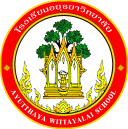 กิจกรรมโรงเรียนอยุธยาวิทยาลัย ปีการศึกษา 2562ชื่อกิจกรรม : สังคมปริทรรศน์ รัฐนิยมอโยธยาความสอดคล้องกับยุทธศาสตร์ กลยุทธ์ และนโยบาย :ยุทธศาสตร์ชาติ 20 ปี (พ.ศ.2560-2579) ด้านที่ 3	ยุทธศาสตร์กระทรวงศึกษาธิการ ฉบับที่ 12 ปีการศึกษา 2560-2564  ข้อที่ 3	นโยบายของ สพฐ. ข้อที่ 2	ยุทธศาสตร์ สพม. เขต 3  ข้อที่ 2 และ 5เกณฑ์คุณภาพโรงเรียนมาตรฐานสากล ข้อที่ 1 	มาตรฐานการประกันคุณภาพภายใน  มาตรฐานที่ 1  กลยุทธ์ของโรงเรียนอยุธยาวิทยาลัย ปีการศึกษา 2562-2564 ข้อที่ 1	 โครงการหลักของโรงเรียน โครงการที่ 1 ตัวชี้วัดที่ 1.13    ลักษณะกิจกรรม :   กิจกรรมต่อเนื่อง   กิจกรรมใหม่	ชื่อผู้รับผิดชอบกิจกรรม : นางสาวผกามาศ เพชรรัตน์, นายธีร์วรัตม์  รุจธนวิชญ์, นางสาวเพ็ญทิพย์ สีคร้าม, 
 			 นายธีรการณ์ สุสุขเสียง, นายภัทรพันธุ์ ลาภเกิน, นางสาวนารีรัตน์ ดิษฐลักษณะ
 			 และนางสาวสิริรัตน์ พาลีเดชกลุ่มบริหารงานที่รับผิดชอบ : กลุ่มบริหารงานวิชาการ1.  หลักการและเหตุผล         ในสภาพสังคมปัจจุบันการเรียนการสอนจะเกี่ยวข้องกับการดำเนินชีวิตของผู้เรียนเป็นหลัก โดยในวิชาสังคมศึกษานั้นเป็นวิชาที่เกี่ยวข้องกับการดำเนินชีวิต ซึ่งผู้เรียนนั้นต้องเรียนรู้และสามารถนำไปใช้ในการดำรงชีวิต จึงต้องมีการจัดการเรียนรู้ที่ฝึกฝนและส่งเสริมให้ผู้เรียนได้รับความรู้ และสามารถนำความรู้มาใช้ให้เกิดประโยชน์ได้จากทั้ง 5 สาระวิชา รวมถึงรู้จักการนำเสนอผลงาน เกิดเจตคติและเกิดทักษะในวิชานี้เป็นอย่างดี รวมถึงสามารถประพฤติปฏิบัติตนเป็นพลโลกในสังคมอย่างมีความสุข    2.  วัตถุประสงค์  	2.1 เพื่อให้ผู้เรียนเกิดความรู้ความเข้าใจในวิชาสังคมศึกษา	2.2 เพื่อให้ผู้เรียนเกิดทักษะและเจตคติที่ดีในวิชาสังคมศึกษาและรู้จักการทำงานร่วมกัน	2.3 เพื่อให้ผู้เรียนเกิดความรักษ์และความภาคภูมิใจในความเป็นชาติไทยละประวัติศาสตร์	2.4 เพื่อให้ผู้เรียนเกิดความภาคภูมิใจและสามารถนำภูมิปัญญาของคนในท้องถิ่นมาปรับใช้ในชีวิตประจำวัน 3.  ตัวชี้วัดความสำเร็จ	1.13 ร้อยละ 80 ของผู้เรียนมีคุณลักษณะอันพึงประสงค์ตามหลักสูตรการศึกษาขั้นพื้นฐาน4. เป้าหมาย/ ผลผลิต 	4.1  เชิงปริมาณ  	  4.1.1 ผู้เรียนโรงเรียนอยุธยาวิทยาลัย จำนวน 3,740 คน ได้เข้าร่วมกิจกรรม  4.2.1 ผู้เรียนที่เข้าร่วมกิจกรรม จำนวน 3,740 คน มีลักษณะของความเป็นคนไทยที่พึงประสงค์และเกิดการใฝ่เรียนรู้และเข้าใจรายวิชาสังคมศึกษาฯ รวมถึงเกิดความรัก ความภาคภูมิใจในความเป็นชนชาติไทย และเป็นพลโลกที่ดีมีคุณภาพในสังคมได้	4.2  เชิงคุณภาพ 	  4.2.1 ร้อยละ 80 ของผู้เรียนมีคุณลักษณะอันพึงประสงค์ตามหลักสูตรการศึกษาขั้นพื้นฐาน5. สถานที่ดำเนินการ : โรงเรียนอยุธยาวิทยาลัย และแหล่งการเรียนรู้ในจังหวัดพระนครศรีอยุธยา6. ระยะเวลาดำเนินงาน : 16 พฤษภาคม 2562 – 31 มีนาคม 25637. ขั้นตอนการดำเนินกิจกรรม8. งบประมาณดำเนินการ      รวมทั้งสิ้น      37,600     บาท    โดยแบ่งเป็น	   งบอุดหนุนรายหัว				จำนวน      37,600     บาท		   งบพัฒนาผู้เรียน				จำนวน...........................บาท		   เงิน บ.ก.ศ.					จำนวน...........................บาท		   งบประมาณอื่น โปรดระบุ            		จำนวน...........................บาท 9. การติดตามและประเมินผล10.  ผลที่คาดว่าจะได้รับผู้เรียนจะมีลักษณะของความเป็นคนไทยที่พึงประสงค์และเกิดการใฝ่เรียนรู้และเข้าใจในวิชาสังคมศึกษา รวมถึงเกิดความรัก ความภาคภูมิใจในความเป็นชนชาติไทยและเป็นพลโลกที่ดีมีคุณภาพอย่างมีความสุขประมาณการงบประมาณที่ใช้ชื่อกิจกรรม สังคมปริทรรศน์ รัฐนิยมอโยธยากลุ่มสาระ สังคมศึกษา ศาสนา และวัฒนธรรมที่ขั้นตอนการดำเนินกิจกรรมงบประมาณงบประมาณงบประมาณงบประมาณงบประมาณระยะเวลาดำเนินการชื่อผู้รับผิดชอบชื่อผู้รับผิดชอบที่ขั้นตอนการดำเนินกิจกรรมอุดหนุน     รายหัว(บาท)พัฒนาผู้เรียน(บาท)บ.ก.ศ.(บาท)อื่นๆ ระบุ  (บาท)รวม(บาท)ระยะเวลาดำเนินการชื่อผู้รับผิดชอบชื่อผู้รับผิดชอบ1.Plan (วางแผน)Plan (วางแผน)Plan (วางแผน)Plan (วางแผน)Plan (วางแผน)Plan (วางแผน)Plan (วางแผน)Plan (วางแผน)Plan (วางแผน)1.   - ประชุมหาแนวทางในการปฏิบัติ-----พฤษภาคม2562น.ส.ผกามาศ เพชรรัตน์น.ส.ผกามาศ เพชรรัตน์1.   - เขียนขออนุมัติโครงการ-----พฤษภาคม2562น.ส.ผกามาศ เพชรรัตน์น.ส.ผกามาศ เพชรรัตน์2.Do (ปฏิบัติตามแผน)Do (ปฏิบัติตามแผน)Do (ปฏิบัติตามแผน)Do (ปฏิบัติตามแผน)Do (ปฏิบัติตามแผน)Do (ปฏิบัติตามแผน)Do (ปฏิบัติตามแผน)Do (ปฏิบัติตามแผน)Do (ปฏิบัติตามแผน)2.   (1) กิจกรรมกางร่มชมวัง รฤกความหลังกับพระราชวังบางปะอิน       - พระราชวังบางปะอิน       - วัดนิเวศธรรมประวัติราชวรวิหาร       - วัดชุมพลนิกายาราม17,000---17,000สิงหาคม 2562นายธีร์วรัตม์ รุจธนวิชญ์น.ส.เพ็ญทิพย์ สีคร้ามนายธีรการณ์ สุสุขเสียงน.ส.สิริรัตน์ พาลีเดชนายธีร์วรัตม์ รุจธนวิชญ์น.ส.เพ็ญทิพย์ สีคร้ามนายธีรการณ์ สุสุขเสียงน.ส.สิริรัตน์ พาลีเดช2.   (2) พิธีเปิด        - รูปแบบการเปิดงานเป็นรูปแบบงานวัดย้อนยุค       - กิจกรรมการแสดงพิธีเปิดเป็นกิจกรรมของผู้เรียนในระดับชั้น ม. 53,000---3,000สิงหาคม 2562นายธีร์วรัตม์ รุจธนวิชญ์นายธีร์วรัตม์ รุจธนวิชญ์2.   (3) การแสดงผลงานของผู้เรียนในแต่ละระดับชั้น ในรายวิชาสังคมศึกษา ศาสนา และวัฒนธรรม-----สิงหาคม 2562น.ส.นารีรัตน์ ดิษฐลักษณะน.ส.วิจิตรา ศรีเขื่อนแก้วนายศักดา สาพิมาน
นางอวยพร วงค์ประดิษฐ์น.ส.นารีรัตน์ ดิษฐลักษณะน.ส.วิจิตรา ศรีเขื่อนแก้วนายศักดา สาพิมาน
นางอวยพร วงค์ประดิษฐ์2.   (4) สาธิตประเพณีไทย        - ลอยกระทง       - สงกรานต์        - อุปสมบท17,600---17,600สิงหาคม 2562นายธีร์วรัตม์ รุจธนวิชญ์นายธีร์วรัตม์ รุจธนวิชญ์2.   (5) กิจกรรมสาธิตภูมิปัญญาท้องถิ่นของจังหวัดพระนครศรีอยุธยา-----สิงหาคม 2562นางน้ำทิพย์ มหานิยมนางน้ำทิพย์ มหานิยม2.   (6) กิจกรรมรำวงย้อนยุค-----สิงหาคม 2562นายธีร์วรัตม์ รุจธนวิชญ์และคณะครูกลุ่มสาระสังคมศึกษา ศาสนา และวัฒนธรรมนายธีร์วรัตม์ รุจธนวิชญ์และคณะครูกลุ่มสาระสังคมศึกษา ศาสนา และวัฒนธรรม2.   (7) กิจกรรมอาเซียน-----สิงหาคม 2562น.ส.สิริรัตน์ พาลีเดชน.ส.สิริรัตน์ พาลีเดช3.Check (ตรวจสอบการปฏิบัติตามแผน)Check (ตรวจสอบการปฏิบัติตามแผน)Check (ตรวจสอบการปฏิบัติตามแผน)Check (ตรวจสอบการปฏิบัติตามแผน)Check (ตรวจสอบการปฏิบัติตามแผน)Check (ตรวจสอบการปฏิบัติตามแผน)Check (ตรวจสอบการปฏิบัติตามแผน)Check (ตรวจสอบการปฏิบัติตามแผน)Check (ตรวจสอบการปฏิบัติตามแผน)3.   - ตรวจสอบการปฏิบัติงาน-----สิงหาคม 2562นายธีร์วรัตม์ รุจธนวิชญ์นายธีร์วรัตม์ รุจธนวิชญ์3.   - แบบสอบถามความพึงพอใจ-----สิงหาคม 2562น.ส.ผกามาศ เพชรรัตน์น.ส.ผกามาศ เพชรรัตน์4.Act (ปรับปรุงแก้ไข)Act (ปรับปรุงแก้ไข)Act (ปรับปรุงแก้ไข)Act (ปรับปรุงแก้ไข)Act (ปรับปรุงแก้ไข)Act (ปรับปรุงแก้ไข)Act (ปรับปรุงแก้ไข)Act (ปรับปรุงแก้ไข)Act (ปรับปรุงแก้ไข)4.   - นำผลการประเมินและข้อผิดพลาดในการปฏิบัติงานกิจกรรมสังคมปริทรรศน์ รัฐนิยมอโยธยามาปรับให้เหมาะสม-----มีนาคม 2563นายธีร์วรัตม์ รุจธนวิชญ์นายธีร์วรัตม์ รุจธนวิชญ์5.สรุปกิจกรรมและรายงานผลสรุปกิจกรรมและรายงานผลสรุปกิจกรรมและรายงานผลสรุปกิจกรรมและรายงานผลสรุปกิจกรรมและรายงานผลสรุปกิจกรรมและรายงานผลสรุปกิจกรรมและรายงานผลสรุปกิจกรรมและรายงานผลสรุปกิจกรรมและรายงานผล5.จัดทำเล่มสรุปผลการดำเนินกิจกรรมและรายงานผล-----มีนาคม 2563มีนาคม 2563น.ส.ผกามาศ เพชรรัตน์รวมรวม37,60037,600ตัวชี้วัดความสำเร็จวิธีวัดและประเมินผลเครื่องมือวัดและประเมินผลผู้รับผิดชอบร้อยละ 80 ของผู้เรียนมีคุณลักษณะอันพึงประสงค์ตามหลักสูตรการศึกษาขั้นพื้นฐานจำนวนของผู้เรียนที่เข้าร่วมกิจกรรมแบบลงเวลาผู้เรียนที่เข้าร่วมกิจกรรมน.ส.ผกามาศ เพชรรัตน์และคณะครูกลุ่มสาระสังคมศึกษาฯร้อยละ 80 ของผู้เรียนมีคุณลักษณะอันพึงประสงค์ตามหลักสูตรการศึกษาขั้นพื้นฐานประเมินความพึงพอใจของผู้เข้าร่วมกิจกรรมแบบประเมินความพึงพอใจของผู้เข้าร่วมกิจกรรมน.ส.ผกามาศ เพชรรัตน์และคณะครูกลุ่มสาระสังคมศึกษาฯผู้เสนอกิจกรรมผู้ตรวจกิจกรรมลงชื่อ................................................(นางสาวสิริรัตน์  พาลีเดช)ตำแหน่ง  ครูผู้ช่วยลงชื่อ................................................(นางสาวผกามาศ เพชรรัตน์)ตำแหน่ง  ครูผู้ช่วยลงชื่อ ......................................................(นางภัสราภรณ์  นาคสู่สุข)เจ้าหน้าที่แผนงานกลุ่มสาระฯ/ฝ่าย/กลุ่มงานหัวหน้าโครงการหลักหัวหน้าโครงการหลักลงชื่อ.................................................(นางรัชนา  แสงเปล่งปลั่ง)หัวหน้ากลุ่มงานบริหารวิชาการลงชื่อ.................................................(นางรัชนา  แสงเปล่งปลั่ง)หัวหน้ากลุ่มงานบริหารวิชาการผู้เห็นชอบโครงการผู้เห็นชอบโครงการลงชื่อ ....................................................(นายอนันต์  มีพจนา)รองผู้อำนวยการกลุ่มงานบริหารวิชาการลงชื่อ ....................................................(นายอนันต์  มีพจนา)รองผู้อำนวยการกลุ่มงานบริหารวิชาการหัวหน้างานแผนงานหัวหน้างานแผนงานลงชื่อ.................................................(นายสรรพสิทธิ์  โกศล)หัวหน้างานนโยบายและแผนงาน    ลงชื่อ.................................................(นายสรรพสิทธิ์  โกศล)หัวหน้างานนโยบายและแผนงาน    ผู้ตรวจสอบงบประมาณผู้ตรวจสอบงบประมาณลงชื่อ ....................................................(นายสมใจ  พัฒน์วิชัยโชติ)รองผู้อำนวยการกลุ่มบริหารงบประมาณลงชื่อ ....................................................(นายสมใจ  พัฒน์วิชัยโชติ)รองผู้อำนวยการกลุ่มบริหารงบประมาณผู้อนุมัติโครงการผู้อนุมัติโครงการ(    )  อนุมัติ               (    )  ไม่อนุมัติลงชื่อ .........................................................(นายวรากร  รื่นกมล)ผู้อำนวยการโรงเรียนอยุธยาวิทยาลัย(    )  อนุมัติ               (    )  ไม่อนุมัติลงชื่อ .........................................................(นายวรากร  รื่นกมล)ผู้อำนวยการโรงเรียนอยุธยาวิทยาลัยที่รายการจำนวนหน่วยราคาต่อหน่วยรวมเป็นเงินประเภทของงบประมาณที่ใช้1.ค่าเช่าเหมารถบัสในการศึกษาแหล่งเรียนรู้ในจังหวัด
พระนครศรีอยุธยา29,00018,000งบอุดหนุนรายหัว2.ค่าอาหารกลางวันผู้เรียนที่จะเดินทางไปร่วมกิจกรรมกลางร่วมชมวังฯ พร้อมอาหารว่าง จำนวน 2 มื้อ100808,000งบอุดหนุนรายหัว3.สติ๊กเกอร์ติดฟิวเจอร์บอร์ด เรื่องประเพณี ขนาด 100*120 ซม. จำนวน 28 ภาพ   - ลอยกระทง 10 ภาพ   - สงกรานต์ 9 ภาพ   - อุปสมบท 9 ภาพ2850014,000งบอุดหนุนรายหัว4.ไวนิลภาพบรรยากาศงานประเพณีลอยกระทง, สงกรานต์ และอุปสมบท ในจังหวัดพระนครศรีอยุธยา ขนาด 220*5 เมตร31,2003,600งบอุดหนุนรายหัว5.อาหารว่าง สำหรับต้อนรับแขกในพิธีเปิด จำนวน 100 ชุดประกอบด้วย    - น้ำผลไม้                  - ขนมไทย   - น้ำเปล่า                   - ชะลอม (ภาชนะสำหรับใส่)   - โบว์ (ผูกตกแต่ง)100202,000งบอุดหนุนรายหัว6.การจัดสถานที่ ประกอบด้วยเวที ดอกไม้ และองค์ประกอบต่างๆ ที่ทำให้เกิดความเหมาะสมกับการจัดงาน11,0001,000งบอุดหนุนรายหัวรวมเงิน  (สี่หมื่นเจ็ดพันหกร้อยบาทถ้วน)รวมเงิน  (สี่หมื่นเจ็ดพันหกร้อยบาทถ้วน)รวมเงิน  (สี่หมื่นเจ็ดพันหกร้อยบาทถ้วน)รวมเงิน  (สี่หมื่นเจ็ดพันหกร้อยบาทถ้วน)37,600